Список документов для оформления ребёнка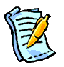  в МДОУ №202 «Золушка»Медицинская карта с допускомЗаявление  на зачисление ребенка в ДОУПутевка отдела образования Буденновского муниципального районаКопии:Паспорт одного из родителей(2 экз.);Справка о составе семьи;Свидетельство о рождении (2 экз.);№ счета сберегательной  книжки, карточки